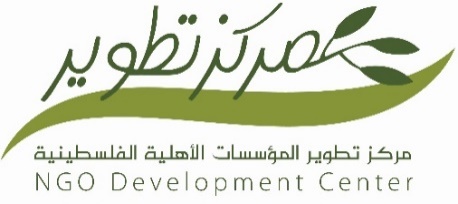 ملاحظة هامـة:آخر موعد لتسليم الطلب الساعة الثانية ظهراً من يوم الثلاثاء الموافق 3/1/2023م.تُسلّم المقترحات بالنسختين المطبوعة والالكترونية (USB Flash) إلى مركز تطوير على العنوان التالي:أولاً: اسم وعنوان المؤسسة الأهلية ثانياً: اسم المشروع المقترح يجب تقديم المعلومات المطلوبة بالكاملإن تقديم معلومات غير كاملة أو مضللة قد يؤدي إلى اعتبار طلبكم غير مؤهلاً للنظر فيه(يمكن استخدام أوراق إضافية عند الضرورة)أولاً: الوضع القانوني للمؤسسة ثانياً: الحوكمة  1-	الجمعية العمومية 2-	الهيئة المشرفة          (مجلس الإدارة، مجلس الأمناء، أخرى)الرجاء تزويدنا أدناه بمعلومات حول أعضاء الهيئة المشرفة/مجلس الإدارة: ثالثاً: استراتيجية المؤسسة1-	خلفية موجزة عن المؤسسة2-	رؤية ورسالة المؤسسة3-	أهداف المؤسسة:          (يرجى سردها على شكل قائمة)4-	هل لدى المؤسسة أي من الخطط أو الأدلة التالية:          (ملاحظة: من الممكن أن يطلب مركز تطوير خلال عملية تقييم المشروع الاطلاع على الأدلة أدناه) رابعاً: الموارد البشرية والهيكل التنظيمي 1-	الموظفون الرئيسيون:    2-	نمط التوظيف:خامساً:	 نبذة عن الوضع المالي للمؤسسةالرجاء تزويدنا أدناه بمعلومات عن المصاريف الفعلية للمؤسسة خلال السنوات الثلاث السابقة؟          (حدد/ي المبالغ بالدولار الأمريكي بناء على التقارير المالية المدققة)2- الحساب البنكي للمؤسسة 3-التدقيق الخارجي  سادساً: نبذة عن البرامج والنشاطات أذكر/ي تفاصيل عن المشروعات والبرامج للسنوات (2018، 2019، 2020، 2021، 2022) حسب الترتيب الزمني بدءاً بالأحدث:  سابعاً:	أية معلومات أخرى هل توجد أية تفاصيل أخرى عن المؤسسة ونشاطاتها لم تتم تغطيتها وترونها أنها مهمة وذات علاقة؟          (الرجاء إضافتها إن وجدت)1.3   هدف المشروع: هدف المشروع الرئيسي          (الرجاء ذكر هدف واحد فقط)1.4 مؤشرات هدف المشروع1.5 عدد فرص العمل المؤقتة الخاصة بالمال مقابل الخدمة التي سوف تتوفر طيلة دورات التشغيل خلال فترة المشروع المقترح  (2)  خلفية المشروع ومبرراته:2.1 تعريف المشروع ومبرراته 2.1.1   كيف نشأت فكرة المشروع؟          (أرفق/ي أي مستندات قد تدعم فكرتك مثل الأبحاث أو دراسات سابقة)2.2 المنطقة المستهدفة بالمشروع:2.2.1   قدم/ي وصف للمنطقة المستهدفة          (موقع المشروع، جغرافية المنطقة، عدد السكان، الظروف الاجتماعية والاقتصادية، ... الخ)2.2.2   لماذا اخترت/ي العمل في هذه المنطقة الجغرافية على وجه الخصوص؟2.4 الخدمات ذات الصلة2.4.1   هل هناك أي مؤسسات أخرى (حكومية أو غير حكومية) تقدم خدمات مماثلة لتلك المقترحة في مشروعك؟   نعم                  لاإذا كانت الإجابة نعم، اشرح /ي من الذي يقدم خدمة مماثلة؟2.4.2   إذا كان ذلك ينطبق على حالة المشروع المقترحاشرح/ي كيف تُكمّلُ خدمات المشروع المقترح تلك الخدمات التي يتم توفيرها من مزودين أخرين للخدمة؟2.5 الأفراد المتلقين لخدمات الصحة النفسية التخصصية والدعم النفسي الاجتماعي والخدمات الصحية ذات العلاقة (متلقي الخدمة):2.5.1   من هم الأفراد المتلقين لخدمات الصحة النفسية التخصصية والدعم النفسي الاجتماعي والخدمات الصحية ذات العلاقة          (أطفال، نساء، رجال، شباب، ذو احتياجات خاصة، كبار السن، إلخ....)2.5.2   يرجي تقديم وصف تفصيلي للأفراد المتلقين لخدمات الصحة النفسية التخصصية والدعم النفسي الاجتماعي والخدمات الصحية ذات العلاقة          (الجنس، العمر، الاحتياجات، الظروف الاجتماعية، الظروف الاقتصادية ، إلخ...)2.5.3   ما هو العدد الإجمالي التقديري للأفراد المتلقين لخدمات الصحة النفسية التخصصية والدعم النفسي الاجتماعي والخدمات الصحية ذات العلاقة؟          (إذا كان مشروعك يستهدف أكثر من مجموعة، الرجاء ذكر العدد التقديري لكل مجموعة)2.5.4   كيف سوف يتم الترويج وتسهيل وضمان وصول الأفراد والفئات الأكثر ضعفاً وهشاشة، ولا سيما الأطفال والنساء وكبار السن وذوي الإعاقة، للاستفادة من خدمات الصحة النفسية التخصصية والدعم النفسي الاجتماعي والخدمات الصحية ذات العلاقة المقدمة من خلال المشروع؟ (3)  الفئة/الفئات المستهدفة المباشرة من فرص عمل المال مقابل الخدمة المؤقتة:3.1   بالإضافة إلى المعايير الأساسية لاختيار المستفيدين المباشرين والتي وردت بالإرشادات الخاصة بالمنحة، ما هي المعايير الخاصة الاضافية لاختيار المستفيدين اللازمة لنجاح مشروعكم؟3.2   فرص العمل المؤقتة المطلوبة طيلة دورتي التشغيل خلال المشروع          (ملاحظة: فرص العمل متاحة لحاملي الشهادات الجامعية ذات الصلة فقط – بكالوريوس/ليسانس بحد أدنى) 3.3   الرجاء شرح كيف ستقوم المؤسسة بتدريب المستفيدين المباشرين من فرص عمل المال مقابل الخدمة المؤقتة الذين سوف يتم توظيفهم من حيث مواضيع التدريب، مدة التدريب، المدربين وخبراتهم،...إلخ          (ملاحظة: التدريب يجب ألا يتجاوز ست أيام تدريبية وبحد أقصى 42 ساعة تدريبية، كما يمكن تجزئة التدريب بحيث يتم تنفيذه على أكثر من مرحلة: مع بداية التشغيل خلال فترة التشغيل، ومع نهاية فترة التشغيل. كما يفضل تخصيص بعض من هذه الأيام لأنشطة خاصة بالتفريغ النفسي والصحة العامة للمستفيدين من المشروع). 3.4   إذا كان التوظيف خارج مؤسستكم، هل تم ابرام مذكرات تفاهم مع هذه المؤسسات/الجهات التي سوف يتم توظيف الشباب بها؟  نعم                     لا إذا نعم، الرجاء إرفاق هذه المذكرات، موضحاً دور ومسئولية كل مؤسسة.3.5   الرجاء وصف طبيعة عمل المؤسسات/الجهات التي سوف يتم توظيف المستفيدين فيها مع توضيح خبرات هذه المؤسسات في مجال المشروع المقترح وقدرتها على استيعاب المستفيدين ومتلقى الخدمة على حد سواء.(4)   خبرة المؤسسة في مجال المشروع:  1.4   الرجاء تحديد خبرة المؤسسة بالتفصيل في مجال تقديم الخدمات الاجتماعية          (الصحة النفسية التخصصية و/أو الدعم النفسي الاجتماعي والخدمات الصحية ذات العلاقة بالإضافة إلى تحديد نوع الخدمات المقدمة، الفئات المستهدفة، كيفية تقديم الخدمات، طواقم العمل وخبراتهم،... إلخ). 4.2   أذكر/ي تفاصيل المشروعات والبرامج في مجال تقديم الخدمات الاجتماعية (الصحة النفسية و/أو الدعم النفسي الاجتماعي) والخدمات الصحية ذات العلاقة للسنوات (2018، 2019، 2020، 2021، 2022)* استعمل/ي أوراقاً إضافية إذا لزم الأمر4.3   ماهي السياسات والإجراءات والأنظمة المتبعة لدي المؤسسة والتي تضمن جودة وفعالية خدمات الصحة النفسية و/أو الدعم النفسي الاجتماعي والخدمات الصحية ذات العلاقة المقدمة لمتلقي الخدمة؟(5) طاقم المشروع المقترح:5.1   الرجاء تعبئة الجدول التالي فيما يخص طاقم المشروع المقترح:        (ملاحظة: مدير المشروع/ منسق المشروع يجب أن يكون بدوام كلي ومتفرغ بالكامل لإدارة المشروع)(6)  بناء القدرات لطواقم المؤسسة والتفريغ النفسي والصحة العامة:6.1   من أجل تطوير وبناء قدرات طواقمها، يشجع مركز تطوير المؤسسة المستفيدة من المنحة على استخدام نسبة لا تتجاوز قيمتها 5% من موازنة المشروع من أجل تطوير وبناء قدرات طواقمها في مجال تقديم الخدمات الاجتماعية (الدعم النفسي الاجتماعي و/أو الصحة النفسية) والخدمات الصحية ذات العلاقة وذلك من خلال المشاركة في دورات تدريبية وجاهية أو الكترونية عن طريق الإنترنت (Online) (ملاحظة: هذا التدريب مخصص لطواقم المؤسسة فقط وليس للخريجين المنوي توظيفهم)، كما يمكن تخصيص جزء من مبلغ الـ 5% لتنفيذ نشاطات تتعلق بالتفريغ النفسي والصحة العامة لطاقم المؤسسة.          الرجاء تعبئة الجدول التالي الخاص بالاستفادة من بناء القدرات وأنشطة التفريغ النفسي والصحة العامة (7) خطة تنفيذ المشروع: 7.1   على المؤسسات أن تتبع الخطة التالية في تنفيذ مشروعاتها. الرجاء تفصيل خطة التنفيذ ضمن البنود الرئيسية.(8) موازنة المشروع:8.1   ملخص موازنة المشروع8.2   موازنة المشروع التفصيلية:          (الرجاء تفصيل الأرقام المبينة أعلاه في الجدول التالي) (9)  مؤشرات المتابعة والتقييم:9.1   ما هي أنظمة وآليات المتابعة والمراقبة المتوفرة لديكم والتي ستمكنكم من متابعة المشروع المقترح؟9.2   كيف ستقومون بمتابعة هذا المشروع بالتحديد؟         (من حيث عدد الزيارات، الطاقم المتوفر، النماذج المتوفرة … الخ)(10)  تقييم المخاطـر:10.1   حدد/ي أي مخاطر يمكن أن تؤثر على تنفيذ المشروع بما يشمل المخاطر البيئية والاجتماعية.الرجاء تحديد مستوى تأثير المخاطر التي تم تحديدها (تأثير ذات مستوى منخفض، متوسط، عالي) وبين كيف سوف يتم إدارة هذه المخاطر:(11)  أنظمة الحماية الخاصة بالعنف المبني على النوع الاجتماعي، التحرش الجنسي والاستغلال والاعتداء الجنسي11.1   هل يوجد لدي المؤسسة أنظمة حماية خاصة بالعنف المبني على النوع الاجتماعي، التحرش الجنسي والاستغلال والاعتداء الجنسي والتي من خلالها سوف تقوم بحماية العاملين والمستفيدين من المشروع؟  نعم لاإذا كانت الإجابة نعم، الرجاء شرح هذه الأنظمة؟(12)   نظام الشكاوى:12.1   هل يوجد لدي المؤسسة نظام شكاوى معتمد ومعمول به للموظفين والمستفيدين ومتلقي الخدمة؟  نعم لاإذا كانت الإجابة نعم، الرجاء توضيح إجراءات التعامل مع الشكوى12.3   هل يتم توثيق الشكاوى؟  نعم لاإذا كانت الإجابة نعم، الرجاء توضيح آلية/كيفية التوثيق(13)  أية معلومات أخرى هل توجد أية تفاصيل أخرى عن المشروع المقترح ونشاطاته لم تتم تغطيتها؟ الرجاء إضافتها إن وجدت.          (يرجى ارفاق، إن وجد، أية دراسات أو تقييمات لمشروعات مماثلة)قائمة المرفقاتتعهّـــدملحق (أ )التاريخ:			السادة مركز تطوير المؤسسات الأهليةتحية طيبة وبعدالموضوع: إفادة بوجود حساب بنكي فعاليشهد بنك (    ) فرع (   ) بأن مؤسسة (    )  لديها حساب بنكي فعال وبياناته كالتالي:اسم الحساب:رقم الحساب:السويفت كود:رقم الايبان (IBAN):وتفضلوا بقبول فائق الاحترام والتقدير،توقيع وختم البنكلاستعمال مركز تطوير فقطلاستعمال مركز تطوير فقطرقم الطلبتاريخ الاستلامتوقيع المستلممشروع المساندة الطارئة للخدمات الاجتماعية في قطاع غزةنموذج طلب منحة/طلب مقترح مشروع مكون: المال مقابل الخدمة (C4S) اسم المؤسسة (باللغة العربية):اسم المؤسسة (باللغة الانجليزية):اسم المشروع المقترح (باللغة العربية):اسم المشروع المقترح (باللغة الانجليزية):المحتويــــاتنموذج تقديم طلب المنحة   الجزء الأول: معلومات عامةالجزء الثاني: نبذة عن المؤسسةالجزء الثالث: نموذج مقترح المشروعملحق: قائمة المرفقات المطلوبة	 مكتب غزةمركز تطوير المؤسسات الأهلية الفلسطينيةعمارة الهيثم (3) - شارع الرشيد – مقابل فندق فلسطين – هاتف 2828999 / 2888810 -08   الجزء الأوّل (معلومات عامة)الجزء الأوّل (معلومات عامة)اسم المؤسسة كاملاً (باللغة بالعربية)اسم المؤسسة كاملاً (بالإنجليزية)عنوان المؤسسة المحافظة:المحافظة:المحافظة:المحافظة:المحافظة:عنوان المؤسسة المدينة/القرية/المخيم:المدينة/القرية/المخيم:المدينة/القرية/المخيم:المنطقة:المنطقة:هاتف المؤسسةتليفون:تليفون:تليفون:المتنقل/ المحمول:المتنقل/ المحمول:بريد الكترونيالموقع الإلكترونياسم الشخص المسؤول عن ادارة المؤسسةالمنصب الوظيفي في المؤسسةالهاتف المتنقل/ المحمول البريد الالكترونيالبريد الالكترونيالبريد الالكترونياسم الشخص المكلف بمتابعة طلب المنحة/ طلب مقترح المشروعالمنصب الوظيفي في المؤسسةالهاتف المتنقل/المحمول للشخص المكلف بمتابعة طلب المنحة/ طلب مقترح المشروعالبريد الالكتروني اسم المشروع (باللغة العربية)  اسم المشروع (باللغة الإنجليزية) اسم القطاع المستهدف   الدعم النفسي الاجتماعي  الصحة النفسية التخصصية  خدمات صحية ذات علاقةموقع المشروع المقترح  المنحة المطلوبة   دولارمدة تنفيذ المشروع  (16) شهراًالجزء الثاني: نبذة عن المؤسسة تصنيف المؤسسة            يُرجى وضع إشارة () أمام التصنيف الملائم لمؤسستكم تصنيف المؤسسة            يُرجى وضع إشارة () أمام التصنيف الملائم لمؤسستكممؤسسة أهليةمؤسسة أهليةشركة غير ربحيةشركة غير ربحيةغير ذلك (حدد/ي)غير ذلك (حدد/ي) تاريخ التأسيس تاريخ التسجيل  رقم التسجيل جهة التسجيلالرجاء ارفاق نسخة الكترونية PDF  عن شهادة التسجيل القانونية لمؤسستكم             مرفقعدد أعضاء الجمعية العموميةإناثذكورالمجموع عدد أعضاء الجمعية العموميةتواريخ آخر 3 اجتماعات للجمعية العمومية تواريخ آخر 3 اجتماعات للجمعية العمومية تواريخ آخر 3 اجتماعات للجمعية العمومية عدد أعضاء مجلس الإدارةإناثذكورالمجموع عدد أعضاء مجلس الإدارةعدد الاجتماعات السنوية للهيئة المشرفة/ لمجلس الإدارةتواريخ آخر 3 اجتماعات للهيئة المشرفة/ لمجلس الإدارةتواريخ آخر دورتين انتخابيتين  مدة دورة الهيئة المشرفة/مجلس الإدارة سنةسنةسنةالرقمالاسم رباعي المنصبعدد السنوات المتتالية في المنصب12345الرقمالأهـــدافخطة / دليلحدد/ي (نعم/لا)حدد/ي (نعم/لا)ملاحظاتخطة إستراتيجية نعم لادليل إداري نعم لادليل مالي نعم لادليل مشتريات نعم لاغير ذلك: أذكرهـا/ يهاالرجاء ارفاق نسخة الكترونية PDF عن الخطة الإستراتيجية للمؤسسة            مرفقالمنصب الوظيفياسم الموظفعدد السنوات في المنصبالمؤهلات الاكاديميةمدير المؤسسةالمدير الماليمدير البرامجالرجاء ارفاق نسخة الكترونية PDF عن الهيكل التنظيمي لمؤسستكم            مرفقالفئــــــــة31 ديسمبر 201931 ديسمبر 202031 ديسمبر 2021مجموع الموظفين بدوام كلي في نهاية المدةمجموع الموظفين بدوام جزئي في نهاية المدةالمجموعالبند($)إجمالي المصروف الفعلي  للعام 2019إجمالي المصروف الفعلي للعام 2020إجمالي المصروف الفعلي للعام 2021مجموع اجمالي المصاريف للثلاث سنواتمعدل المصاريف للثلاث سنواتالرجاء ارفاق نسخة الكترونية PDF عن التقارير المالية المدققة للثلاث سنوات السابقة (2019، 2020، 2021)                  مرفقهل يوجد للمؤسسة حساب بنكي فعال لدى أحد البنوك المعتمدة من قبل سلطة النقد الفلسطينية؟ هل يوجد للمؤسسة حساب بنكي فعال لدى أحد البنوك المعتمدة من قبل سلطة النقد الفلسطينية؟ هل يوجد للمؤسسة حساب بنكي فعال لدى أحد البنوك المعتمدة من قبل سلطة النقد الفلسطينية؟ هل يوجد للمؤسسة حساب بنكي فعال لدى أحد البنوك المعتمدة من قبل سلطة النقد الفلسطينية؟   نعم   لا إذا نعم: إذا نعم: إذا نعم: إذا نعم: إذا نعم: إذا نعم:     اسم البنك الفرع    رقم الحساب البنكي الرجاء إرفاق النسخة الأصلية من إفادة البنك بوجود حساب بنكي فعال للمؤسسة مع تفاصيله على أن تكون رسالة البنك صادرة خلال مدة زمنية لا تتجاوز الشهر قبل تاريخ تقديم طلب مقترح المشروع (مرفق ملحق أ مع نموذج طلب المنحة- الرجاء تعبئته من قبل البنك)         مرفق هل تتم عملية تدقيق حساباتكم بواسطة مدقق خارجي؟هل تتم عملية تدقيق حساباتكم بواسطة مدقق خارجي؟  نعم   نعم   لا إذا نعم: إذا نعم: إذا نعم: إذا نعم: إذا نعم: تاريخ اخر تدقيقالمدقق المالي للمؤسسة؟المدقق المالي للمؤسسة؟المدقق المالي للمؤسسة؟المدقق المالي للمؤسسة؟المدقق المالي للمؤسسة؟اسم المدققالعنوانالهاتفما هو عدد سنوات التدقيق التي قام بها المدقق الحالي بالتدقيق لديكم بشكل مستمر؟ما هو عدد سنوات التدقيق التي قام بها المدقق الحالي بالتدقيق لديكم بشكل مستمر؟ما هو عدد سنوات التدقيق التي قام بها المدقق الحالي بالتدقيق لديكم بشكل مستمر؟المشروع/البرنامجالموقع الجغرافيالفئة/الفئات المستهدفةعدد المستفيدين المباشرينتاريخ البدءتاريخ الانتهاءتكلفة المشروع / البرنامج بالدولاروضع المشروعمستمر/مغلقالجهة الممولةالجزء الثالث: نموذج مقترح المشروع(1)وصف تفصيلي كامل للمشروع:وصف تفصيلي كامل للمشروع:1.1اسم المشروع:1.2وصف المشروع:(قدم/ي وصفًا عامًا شاملاً للمشروع ومكوناته الرئيسية وأنشطته. قدم/ي ملخصاً موجزًا ​​للمراحل المختلفة لتنفيذ المشروع بالترتيب)دورات التشغيلعدد فرص العمل المؤقتةعدد فرص العمل المؤقتةالمجموعدورات التشغيلذكورإناثالمجموعالدورة التشغيلية الأولىالدورة التشغيلية الثانيةإجمالي الدورتين2.2.3   ما هي إستراتيجية المؤسسة لتوعية وتشجيع أفراد المجتمع للاستفادة من خدمات الصحة النفسية التخصصية والدعم النفسي الاجتماعي والخدمات الصحية ذات العلاقة التي سوف يتم تقديمها من خلال المشروع؟ 2.3الملاءمةاشرح/ي ملاءمة المشروع للأولويات المحددة في دعوة تقديم الطلبات          (خدمات الصحة النفسية التخصصية والدعم النفسي الاجتماعي والخدمات الصحية ذات العلاقة وخاصة للنساء والأطفال والمهمشين، الخ...)مجموعة المستفيدين من تلقي الخدمةالعدد التقديريالعدد الإجمالي التقديريالرقمفرصة العمل المؤقتة المطلوبة/المقترحةعدد الذكورعدد الإناثالاجماليمكان العملالمقترح/جهة التوظيف1مثال: مرشد نفسي4610234567الإجمالي الكليالإجمالي الكليالمشروع/البرنامجالموقع الجغرافيالفئة/الفئات المستهدفةعدد المستفيدين المباشرينتاريخ البدءتاريخ الانتهاءكلفة المشروع / البرنامج بالدولاروضع المشروعمستمر/مغلقالجهة الممولةالمسمى الوظيفيطبيعة الدوام المقترح في المشروعطبيعة الدوام المقترح في المشروعاسم الموظف (إن وجد)الاسم المقترح للتوظيف (إذا كان معروف)المؤهلات سنوات الخبرة  سنوات الخبرة  المسمى الوظيفيكلي (100%)جزئي((%xاسم الموظف (إن وجد)الاسم المقترح للتوظيف (إذا كان معروف)المؤهلات في المؤسسةغيرهاالرقمموضوع التدريب/ نشاط التفريغ النفسيعدد المشاركينالتكلفة المتوقعة للشخص الواحد بالدولار$التكلفة الإجماليةالإجمالي الكليالإجمالي الكليمدة المشروع (شهر)16 شهراً16 شهراً16 شهراً16 شهراً16 شهراً16 شهراً16 شهراً16 شهراً16 شهراً16 شهراً16 شهراً16 شهراً16 شهراً16 شهراً16 شهراً16 شهراً16 شهراً16 شهراً16 شهراً16 شهراً16 شهراً16 شهراً16 شهراً16 شهراً16 شهراً16 شهراً16 شهراً16 شهراً16 شهراً16 شهراًالنشاطات الرئيسيةالنشاطات الرئيسيةالفترة       (شهر)السنة الأولىالسنة الأولىالسنة الأولىالسنة الأولىالسنة الأولىالسنة الأولىالسنة الأولىالسنة الأولىالسنة الأولىالسنة الأولىالسنة الأولىالسنة الأولىالسنة الأولىالسنة الأولىالسنة الأولىالسنة الثانيةالسنة الثانيةالسنة الثانيةالسنة الثانيةالسنة الثانيةالسنة الثانيةالسنة الثانيةالسنة الثانيةالسنة الثانيةالسنة الثانيةالسنة الثانيةالسنة الثانيةالسنة الثانيةالنشاطات الرئيسيةالنشاطات الرئيسيةالفترة       (شهر)12345567899101111121233456789101112اختيار المستفيديناختيار المستفيدين2دورة التشغيل الأولىدورة التشغيل الأولى6دورة التشغيل الثانيةدورة التشغيل الثانية6التدقيق المالي واغلاق الملفالتدقيق المالي واغلاق الملف2الرجاء إرفاق خطة تنفيذية تفصيلية للمشروع Soft Copy بناءً على الجدول أعلاه                      مرفقبند الموازنةالاجمالي  (بالدولار الامريكي)مكافئات مالية شهرية للمستفيدين*بناء قدرات طاقم المؤسسة المستفيدة من المنحة**المصاريف الإدارية العامة ومستلزمات المستفيدين: ***المجموع الكليملاحظات:
* 	قيمة المكافئات المالية الشهرية للمستفيدين يجب ألا تقل عن 70% من القيمة الاجمالية للموازنة** 	قيمة تكلفة بناء قدرات طاقم المؤسسة المستفيدة بجب ألا تتجاوز 5 % من القيمة الاجمالية للموازنة، بحيث تغطي تكاليف المصاريف المباشرة فقط.*** 	المصاريف الإدارية العامة ومستلزمات المستفيدين يجب ألا تتعدى 25% من القيمة الاجمالية للموازنة بحيث تكون تكلفة تأمين مخاطر وإصابات المستفيدين وطاقم المشروع وكذلك تكلفة تدريب المستفيدين ضمن هذا البند. المصاريف الادارية الاخرى تغطي جزء من المصاريف الادارية التي تخدم تنفيذ المشروع بما يتناسب مع حجمه وطبيعته.الرقمبند الموازنةأبجد هـ(ب×ج× د)الرقمبند الموازنةالوحدةالكمية / العدد تكلفة الوحدة(بالدولار الامريكي)المدة / الفترة (الاشهر) الاجمالي  (بالدولار الامريكي)1.مكافئات مالية شهرية للمستفيدين2.بناء قدرات طاقم المؤسسة المستفيدة من المنحة3المصاريف الإدارية العامة ومستلزمات المستفيدين3.1تأمين أخطار وإصابات العمل للمستفيدين وطاقم المشروع3.2تكلفة تدريب المستفيدين3.3مواصلات طاقم المشروع ومستلزمات المستفيدين 3.3.1مواصلات طاقم المشروع للميدان 3.3.2مستلزمات ومواد لاستخدام المستفيدين إجمالي المواصلات والمواد3.4مصاريف أخرى تتعلق بالمشروع3.5طاقم المشروع3.5.1اجمالي طاقم المشروع3.6المصاريف الادارية الاخرى، مثل: إيجار المقر، قرطاسية، هاتف ...مجموع المصاريف الإدارية العامة ومستلزمات المستفيدين(إجمالي البنود من 3.1 الى 3.6)المجموع الكلي (إجمالي البنود 1+2+3)الرجاء ارفاق موازنة مفصلة بصيغة MS Excel لبند مستلزمات ومواد لاستخدام المستفيدين                            مرفقنوع الخطراحتمالية حدوث الخطرمستوى التأثير على المشروع(منخفض، متوسط، عالي)كيف ستتم ادارة الخطر(الإجراءات والموارد المخصصة)الرجاء ارفاق نسخة الكترونية PDF عن أنظمة الحماية أعلاه                                      مرفق11.2   هل يوجد موظف خاص بإدارة/متابعة أنظمة الحماية؟          (الرجاء التوضيح)12.2   هل يوجد موظف خاص لاستقبال والتعامل مع الشكاوى؟          (الرجاء التوضيح)الرجاء التأكد من إرفاق الوثائق المطلوبة أدناهالوثائق المطلوبةالتسليممرفقمرفقنموذج طلب المنحة C4Sورقياً  نعم لانموذج طلب المنحة C4S نسخة الكترونيةPDF + MS Word  نعم لاشهادة التسجيل القانونية للمؤسسة  PDF  نعم لاالهيكل التنظيمي للمؤسسة PDF  نعم لاالخطة الإستراتيجية للمؤسسة  PDF  نعم لاالتقارير المالية المدققة للثلاث سنوات السابقة (2019، 2020، 2021)PDF  نعم لاافادة البنك بوجود حساب بنكي فعال للمؤسسة مع تفاصيله (ملحق أ)الورقة الأصلية  نعم لامذكرة تفاهم مع الجهة المستضيفة (إن وجدت)PDF  نعم لاخطة تنفيذية تفصيلية للمشروع المقترحSoft Copy  نعم لاموازنة مفصلة لبند مستلزمات ومواد لاستخدام المستفيدينMS Excel  نعم لاأنظمة الحماية الخاصة بالعنف والتحرش والاستغلال الجنسي PDF  نعم لانظام الشكاوىPDF  نعم لاإن المشروع يتماشى مع شروط المنحة  نعم لاتم إكمال تعبئة نموذج طلب المنحة بأكمله  نعم لااسم المؤسسةاسم الشخص المخول بالتوقيعالمنصبالتوقيعختم المؤسسةالتاريخ